     KONKURS PLASTYCZNY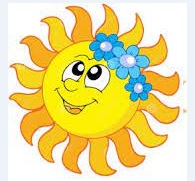 Świetlica szkolna zaprasza uczniów klas 1 - 3 do udziału w konkursie  plastycznym pt.:            ,,Moje wspomnienia z wakacji''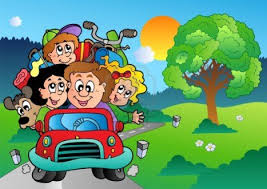 Format prac: A-4Technika wykonania: dowolnaTermin oddania prac: dn. 01.10.2021r.(należy dostarczyć nauczycielom świetlicy)Warunki uczestnictwa: prace należy opatrzyć metryczką(imię, nazwisko, klasa)Nagrody:Nauczyciele świetlicy wyłonią zwycięzców.Wyniki konkursu zostaną ogłoszone na stronie internetowej szkoły do 08.10.2021r.Laureaci otrzymają dyplomy i nagrody(I, II, III miejsce), które zostaną wręczone w salach lekcyjnych.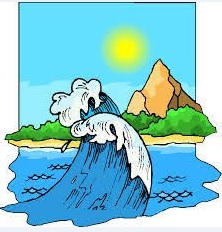 